Инструкция по получению сертификата о резидентстве РФПерейдите по ссылке https://service.nalog.ru/nrez/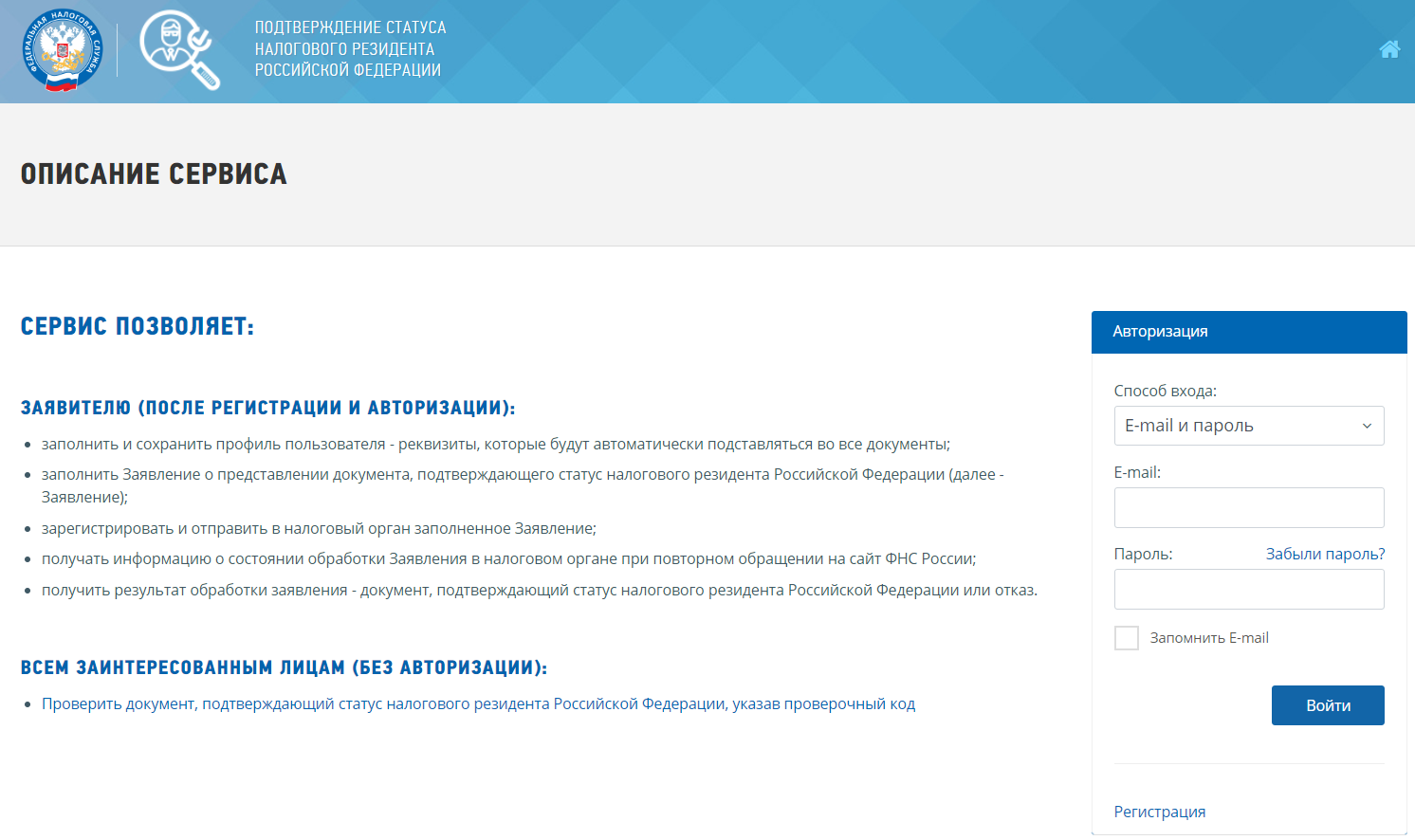 Пройдите регистрацию:- Нажмите на кнопку «Регистрация»,- В открывшемся окне проставьте галочку – Я даю согласие на обработку персональных данных, далее нажмите «Продолжить»: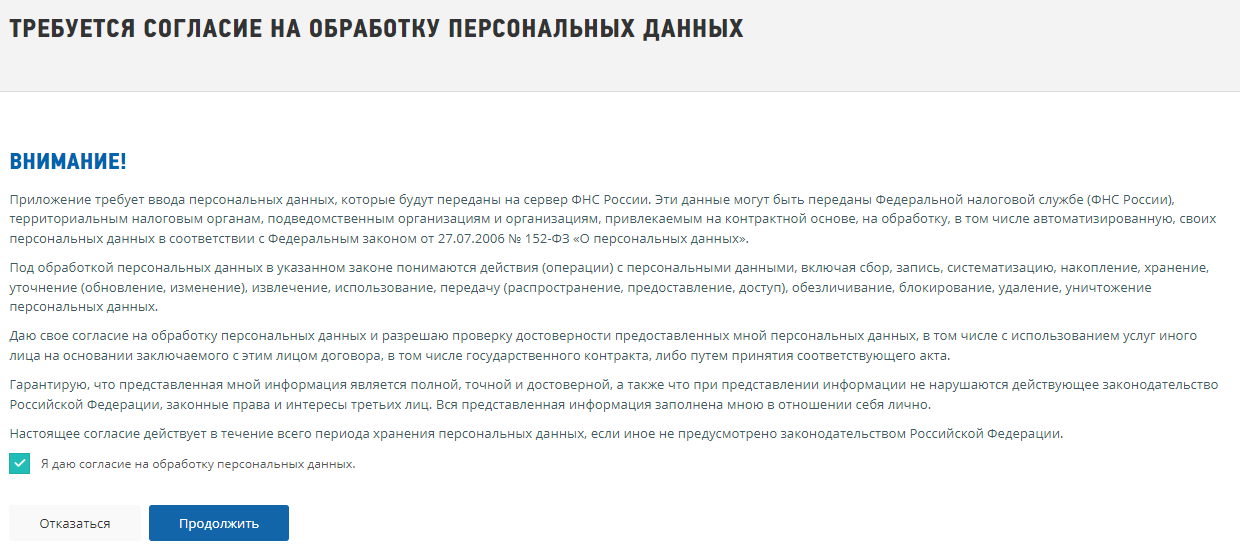 - Заполните свои данные: e-mail, пароль, ФИО, ИНН, введите цифры с картинки и нажмите «Продолжить»: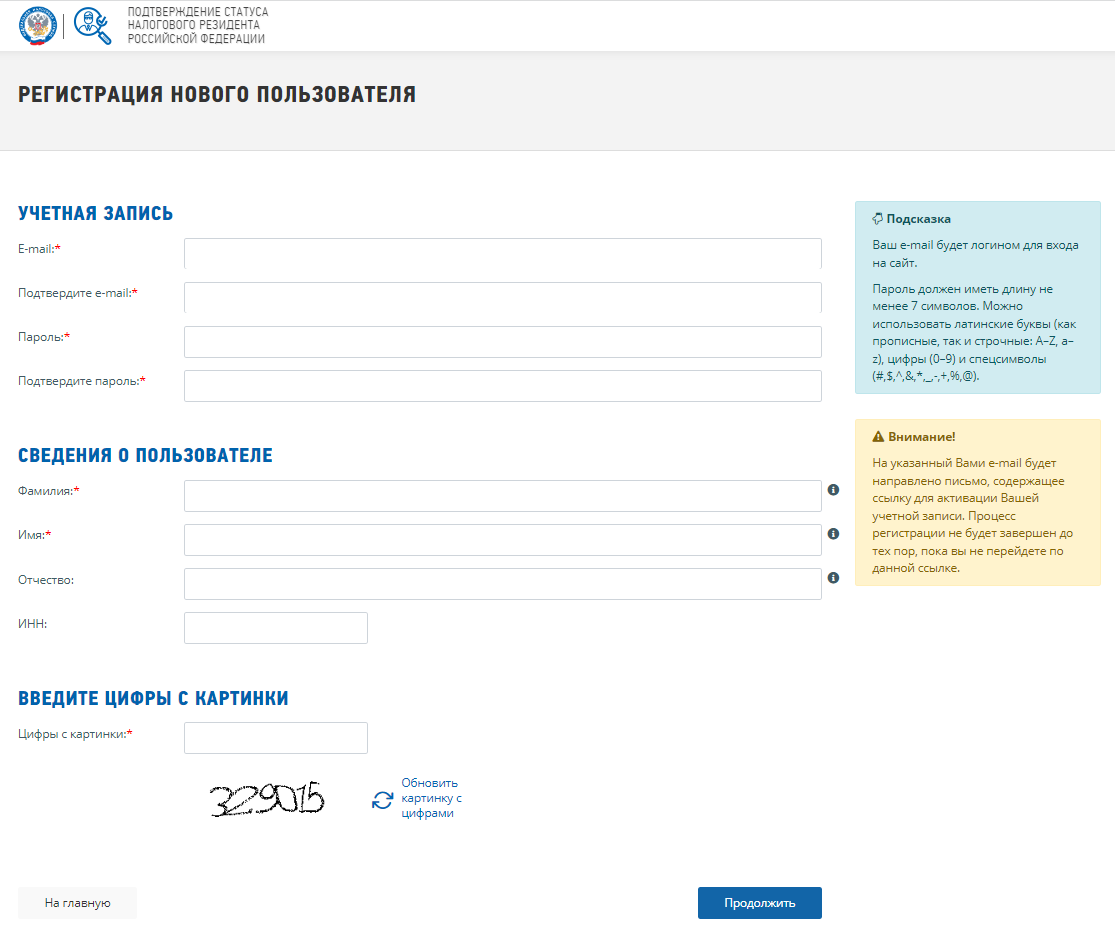 Активируйте учетную запись по ссылке, которая пришла на указанный при регистрации e-mail: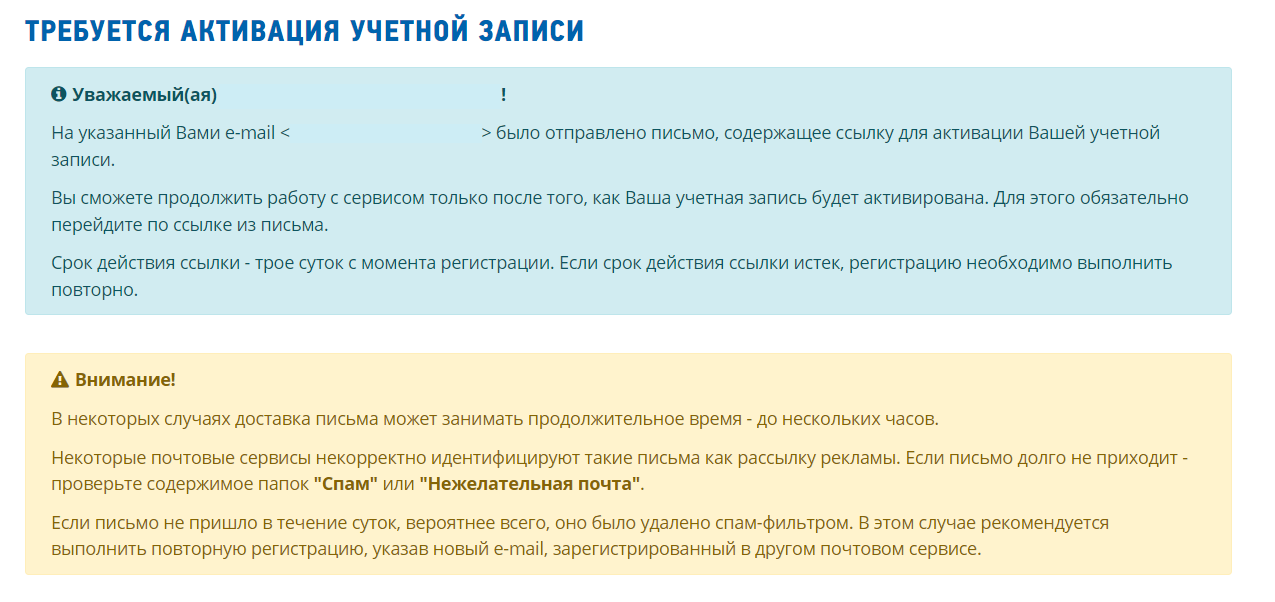 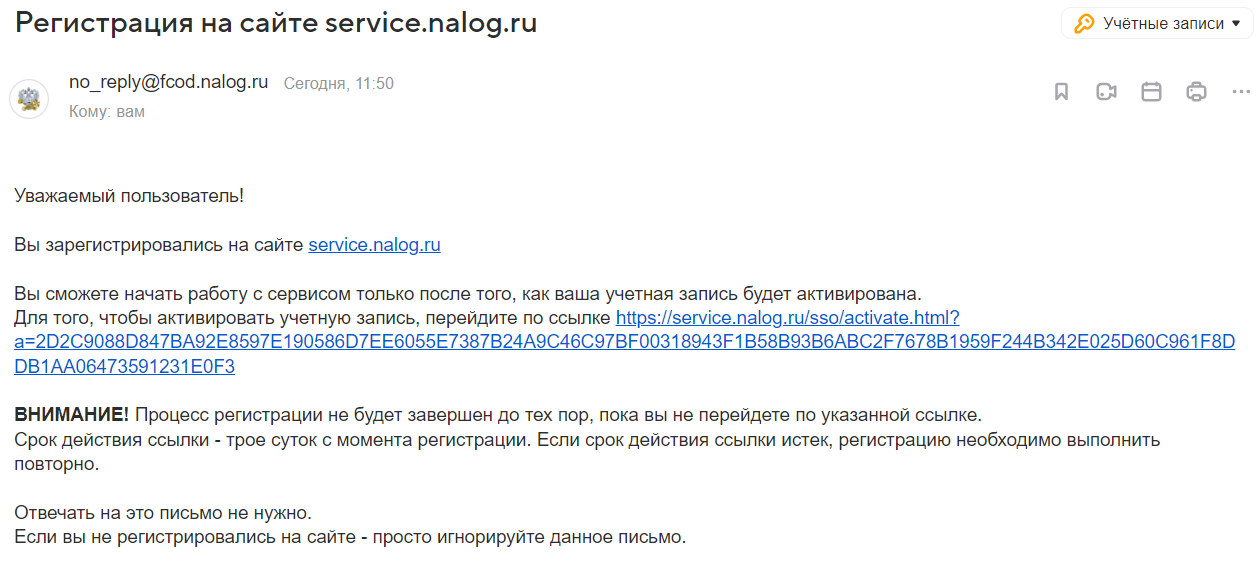 В открывшемся окне перейдите в раздел Сведения о заявителе для заполнения данных, нажав на ссылку в Подсказке: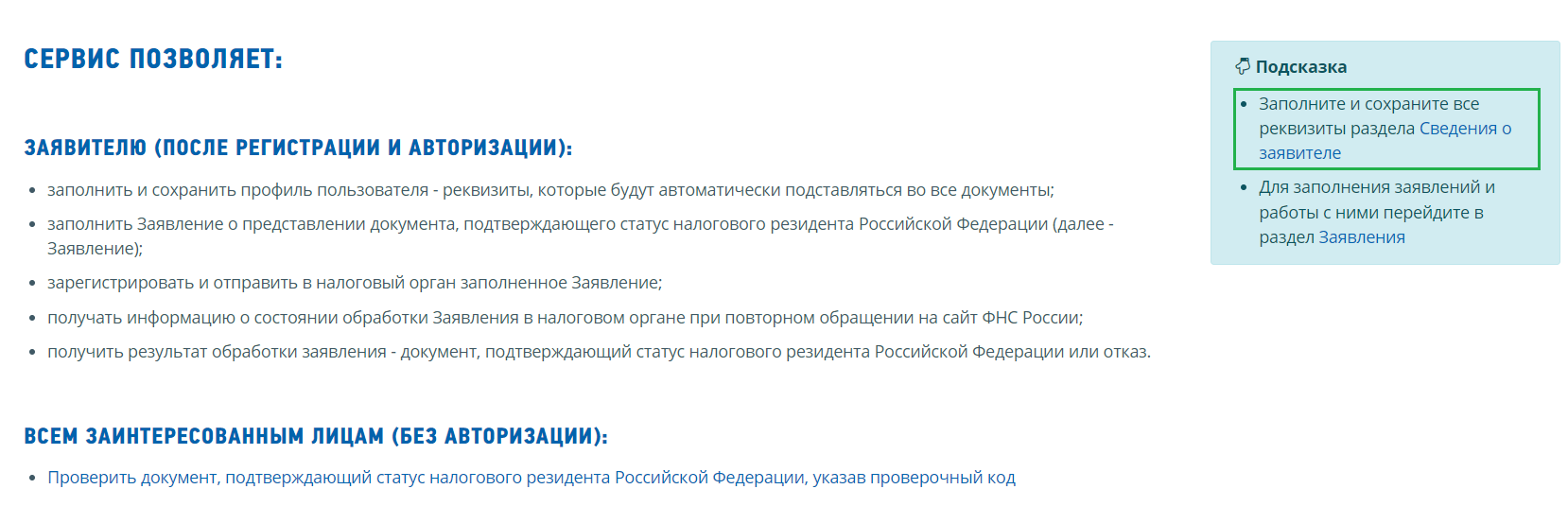 Укажите контактный телефон, проставьте категорию заявителя – физическое лицо: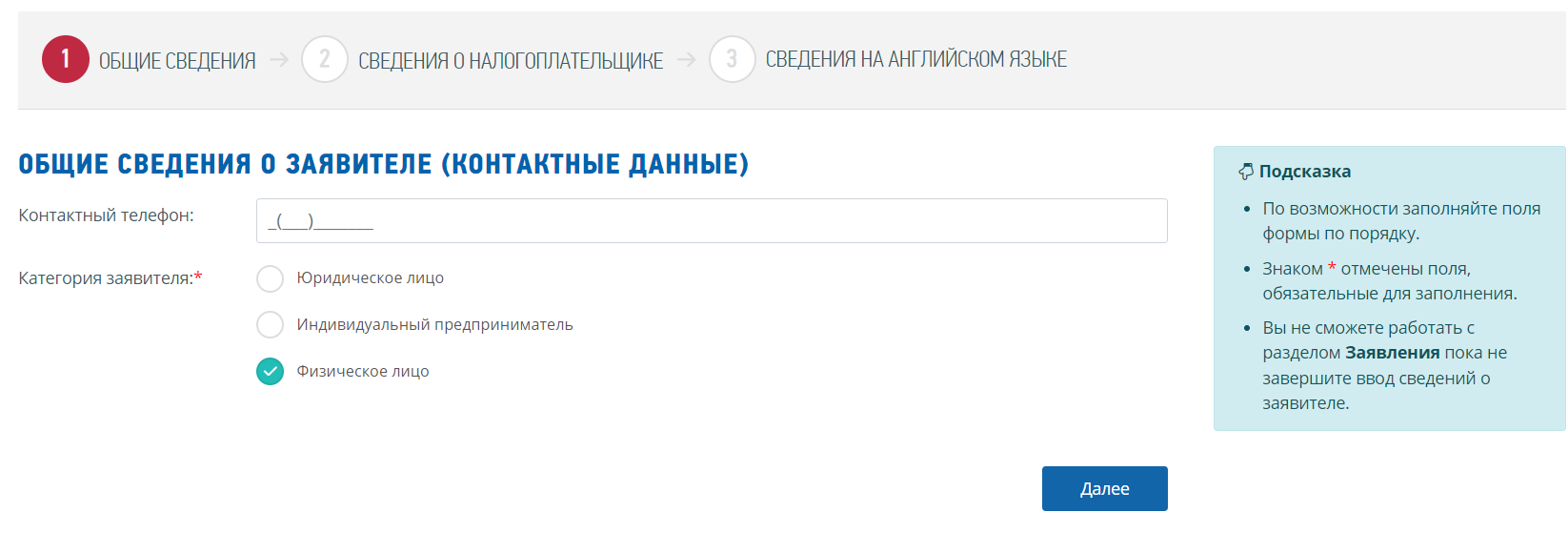 Внесите данные, обязательные для заполнения: Фамилия, Имя, дата рождения, ИНН или паспортные данные: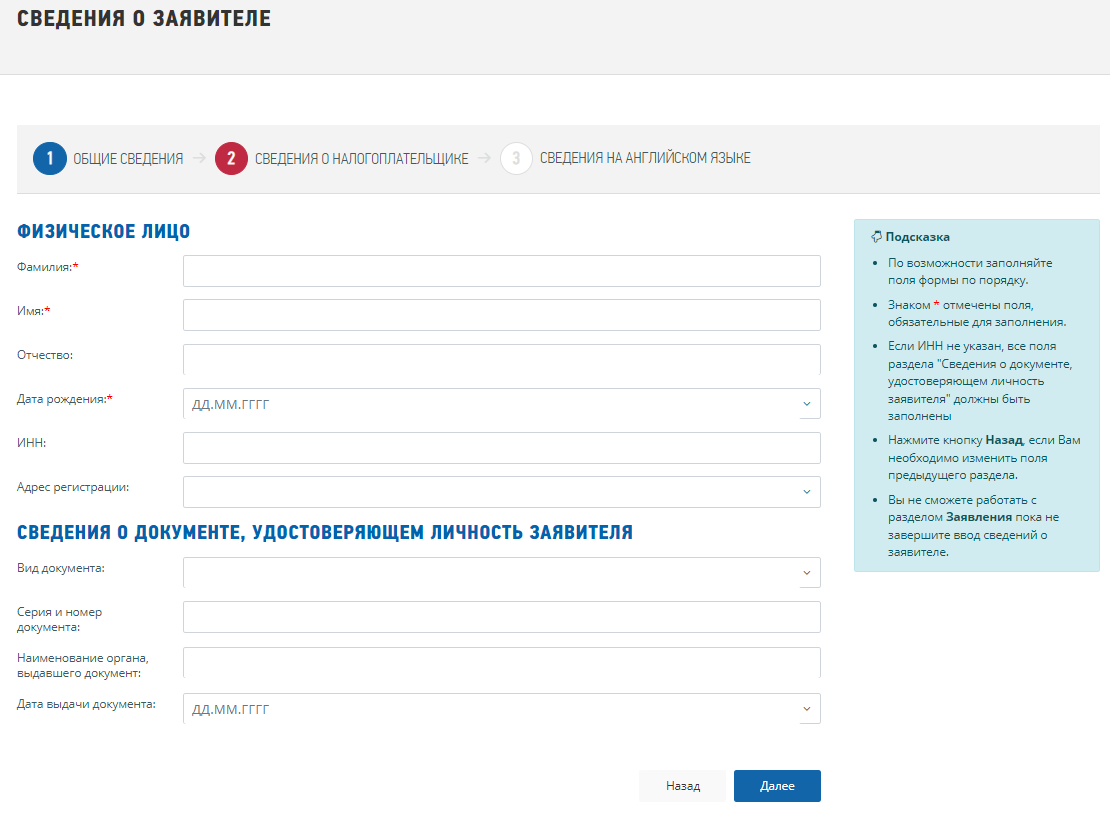 Введите Фамилию и Имя на английском языке: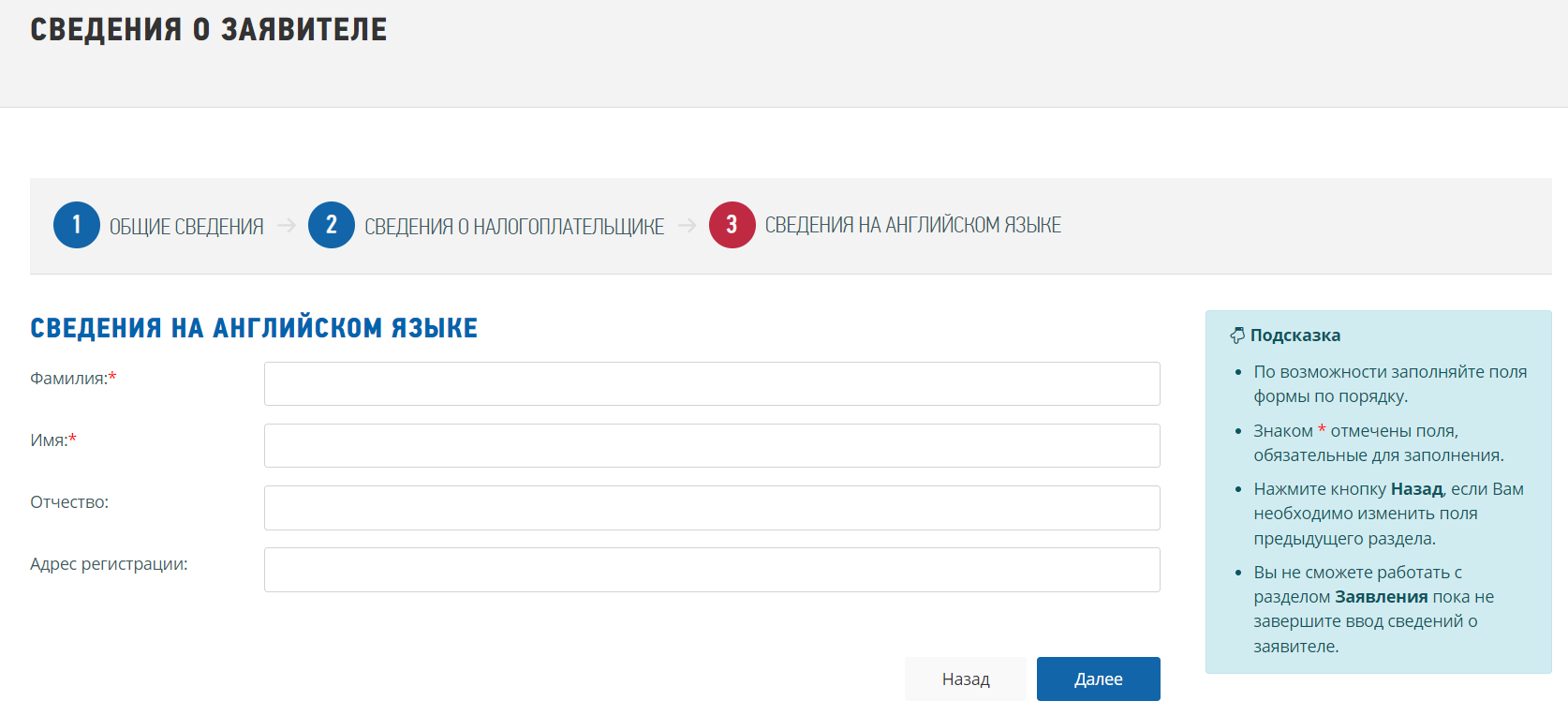 Заполните заявление:- год укажите текущий или последний, который есть в выпадающем списке;- цель: подтверждение резидентства РФ;- укажите информацию по количеству дней пребывания на территории РФ в течение 12 следующих подряд месяцев, отметив чек-бок – либо «183 дня и более», либо «менее 183 дней». 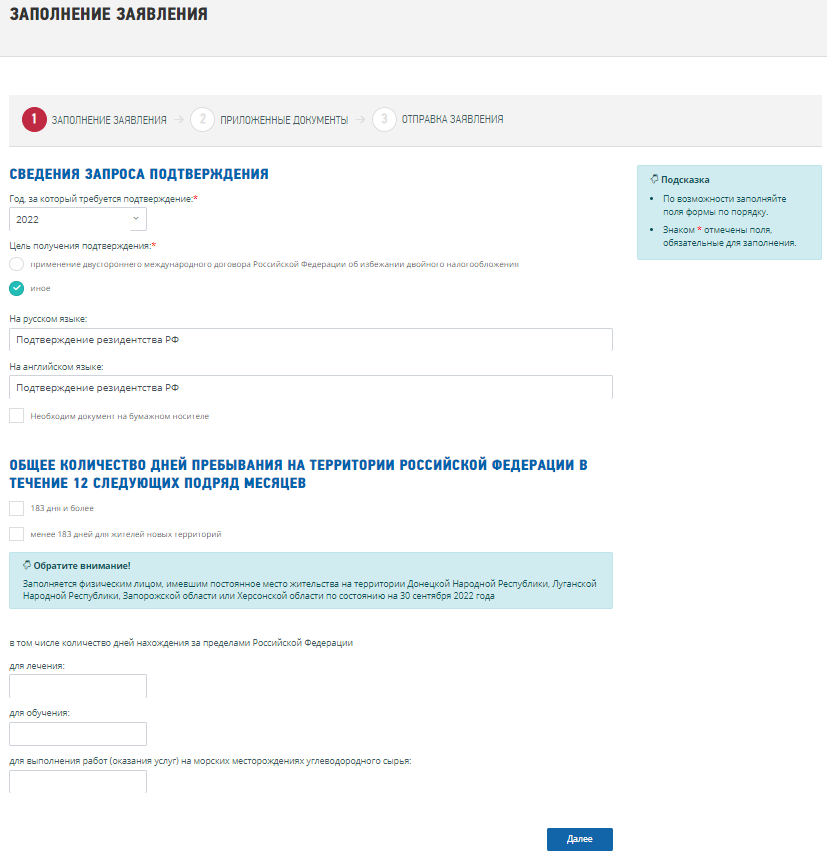 Документы можно не прикладывать и нажать кнопку «Далее»: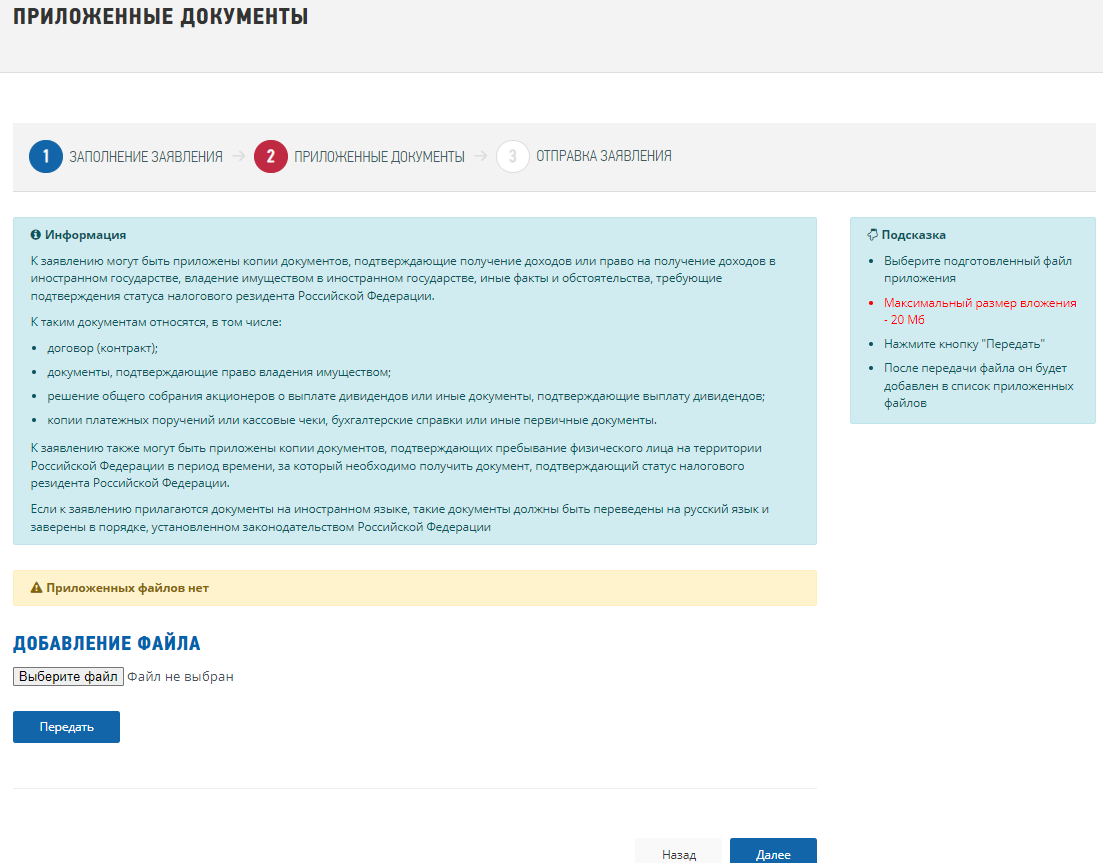 Проверьте данные, проставьте галочку «Достоверность и полноту сведений, указанных в настоящем заявлении, подтверждаю», отправьте заявление: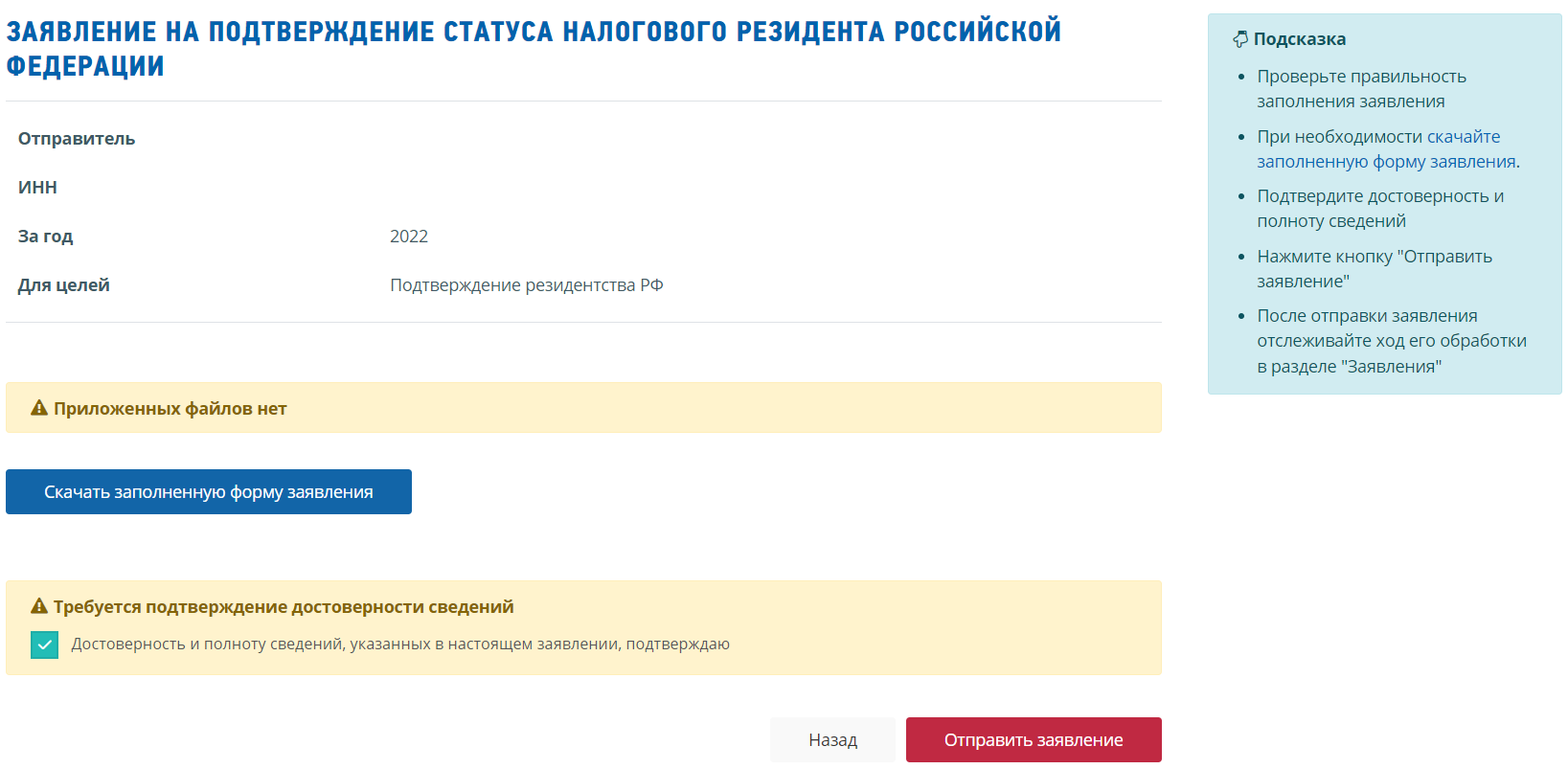 Появится страница со списком заявлений, будет указан номер заявления и состояние «Заявление направлено на обработку»: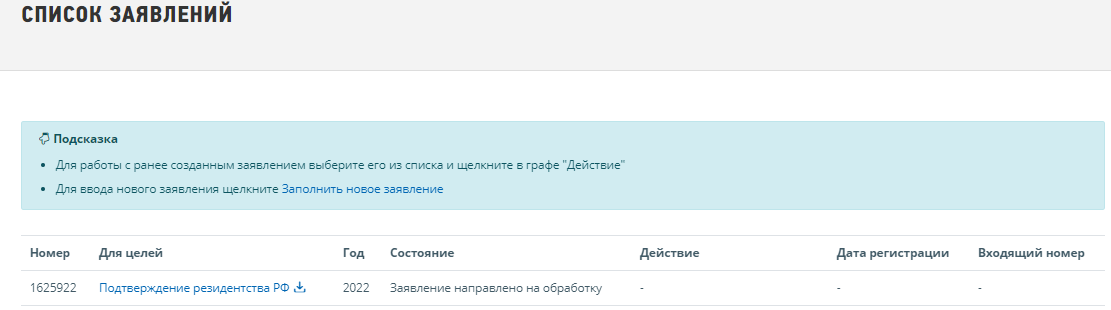 Затем заявление перейдет в статус «Заявление зарегистрировано»: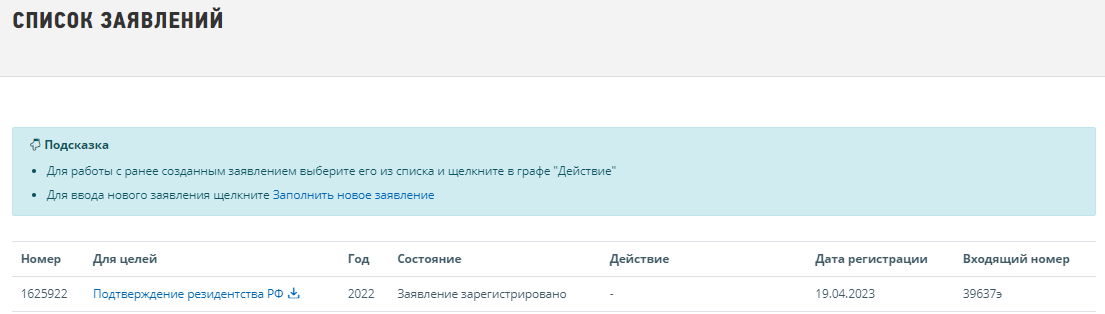 Позже, спустя некоторое время (в течение 1-2 рабочих дней), появится статус «Выдан сертификат» и в поле «Действие» появится действие «Скачать сертификат», необходимо нажать на нее и сертификат будет загружен в формате PDF, который необходимо распечатать и приложить к пакету документов победителя: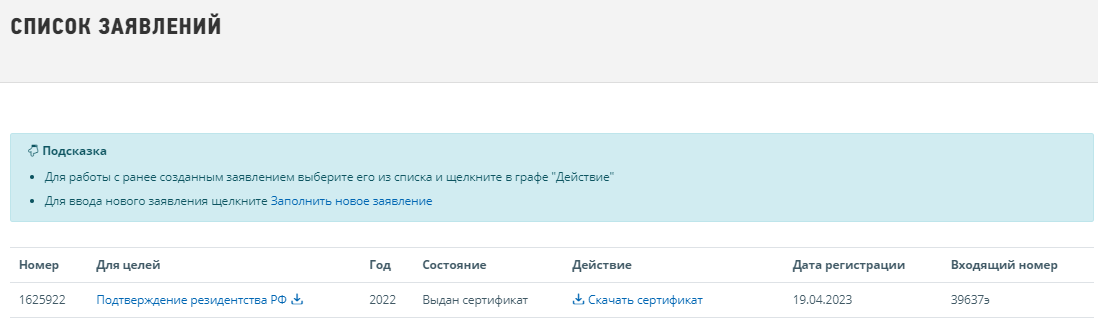 Форма Сертификата, подтверждающего статус налогового резидента РФ: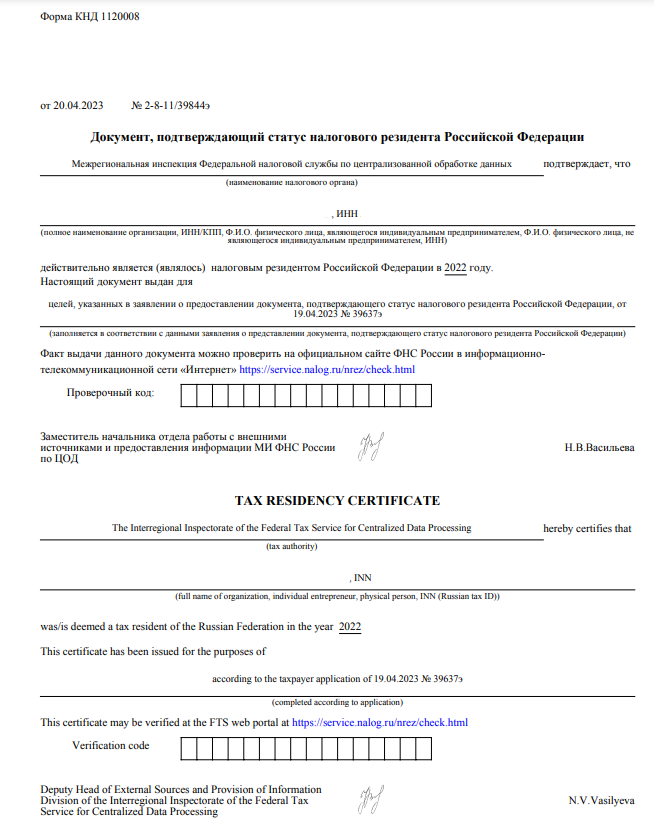 